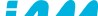 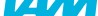 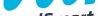 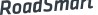 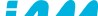 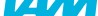 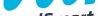 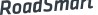 Run sheet Rider- Competencies coveredThis run sheet will assist in the development of the rider on the reverse side is an area to record further information.Run Sheet Observer NotesEvaluation criteria3 = Requires Development (fails to consistently demonstrate the competency)2 = Satisfactory (Consistently demonstrates the competency) 1 = Commended (Consistently demonstrates the competency to a high standard with confidence;       Showing sound understanding of the interaction between this and other competencies)In the run column mark - Competence Levels:  1 = Commended;   2 = Satisfactory;     3 = Requires Development (see bottom of “Run sheet Observers notes” for further evaluation guidance)In the run column mark - Competence Levels:  1 = Commended;   2 = Satisfactory;     3 = Requires Development (see bottom of “Run sheet Observers notes” for further evaluation guidance)In the run column mark - Competence Levels:  1 = Commended;   2 = Satisfactory;     3 = Requires Development (see bottom of “Run sheet Observers notes” for further evaluation guidance)In the run column mark - Competence Levels:  1 = Commended;   2 = Satisfactory;     3 = Requires Development (see bottom of “Run sheet Observers notes” for further evaluation guidance)NameNameRun No.Observer commentsPreparationPre-ride checksPreparationFitness/eye sightPreparationRolling break testPreparationKnowledge - IPSGAInformationObservation - scanningInformationUse of mirrors and rear observationInformationTake, Use, Give (TUG)InformationRoad signs and markingsInformationAnticipation InformationHazard managementPositionBendsPositionJunction and RoundaboutsPositionMotorways and Dual CarriagewaysPositionOvertakingPositionHazard prioritisationPositionVulnerable road usersSpeedSpeed limitsSpeedAcceleration senseSpeedLimit pointSpeedBraking techniqueGearsClutch and changing gearGearsChoice of gearGearsTiming of changesRun no.Observer commentsAccelerationSmoothnessAccelerationAnticipation and planningAccelerationHazard awarenessAccelerationProgress and restraintOther skillsSteeringOther skillsSlow manoeuvreOther skillsKnowledge of H/Code and course materialOther skillsCourtesy to other road usersOther skillsMachine sympathyDate:Weather conditionsObservers nameObservers comments________________________________________________________________________________________________________________________________________________________________________________________________________________________________________________________________________________________________________________________________________________________________________________________________________________________________________________________________________________________________________________________________________________________________________________________________________________________________________________________________________________________________________________________________________________________________________________________________________________________________________________________________Observers comments________________________________________________________________________________________________________________________________________________________________________________________________________________________________________________________________________________________________________________________________________________________________________________________________________________________________________________________________________________________________________________________________________________________________________________________________________________________________________________________________________________________________________________________________________________________________________________________________________________________________________________________________Observers comments________________________________________________________________________________________________________________________________________________________________________________________________________________________________________________________________________________________________________________________________________________________________________________________________________________________________________________________________________________________________________________________________________________________________________________________________________________________________________________________________________________________________________________________________________________________________________________________________________________________________________________________________Observers comments________________________________________________________________________________________________________________________________________________________________________________________________________________________________________________________________________________________________________________________________________________________________________________________________________________________________________________________________________________________________________________________________________________________________________________________________________________________________________________________________________________________________________________________________________________________________________________________________________________________________________________________________Observers comments________________________________________________________________________________________________________________________________________________________________________________________________________________________________________________________________________________________________________________________________________________________________________________________________________________________________________________________________________________________________________________________________________________________________________________________________________________________________________________________________________________________________________________________________________________________________________________________________________________________________________________________________Development plan________________________________________________________________________________________________________________________________________________________________________________________________________________________________________________________________________________________________________________________________________________________________________________________________Development plan________________________________________________________________________________________________________________________________________________________________________________________________________________________________________________________________________________________________________________________________________________________________________________________________Development plan________________________________________________________________________________________________________________________________________________________________________________________________________________________________________________________________________________________________________________________________________________________________________________________________Development plan________________________________________________________________________________________________________________________________________________________________________________________________________________________________________________________________________________________________________________________________________________________________________________________________Development plan________________________________________________________________________________________________________________________________________________________________________________________________________________________________________________________________________________________________________________________________________________________________________________________________